                 PROPOSIÇÕES 02 – Vereador Jairo Martins Garcias                 INDICAÇÃO – 014/2021Indico ao Excelentíssimo Senhor Prefeito Municipal em conjunto com a Secretaria Municipal de Obras, nos termos regimentais e ouvido plenário, que sejam colocados suportes de lâmpadas e lâmpadas no entorno do Ginásio de Esportes do Bragantino. 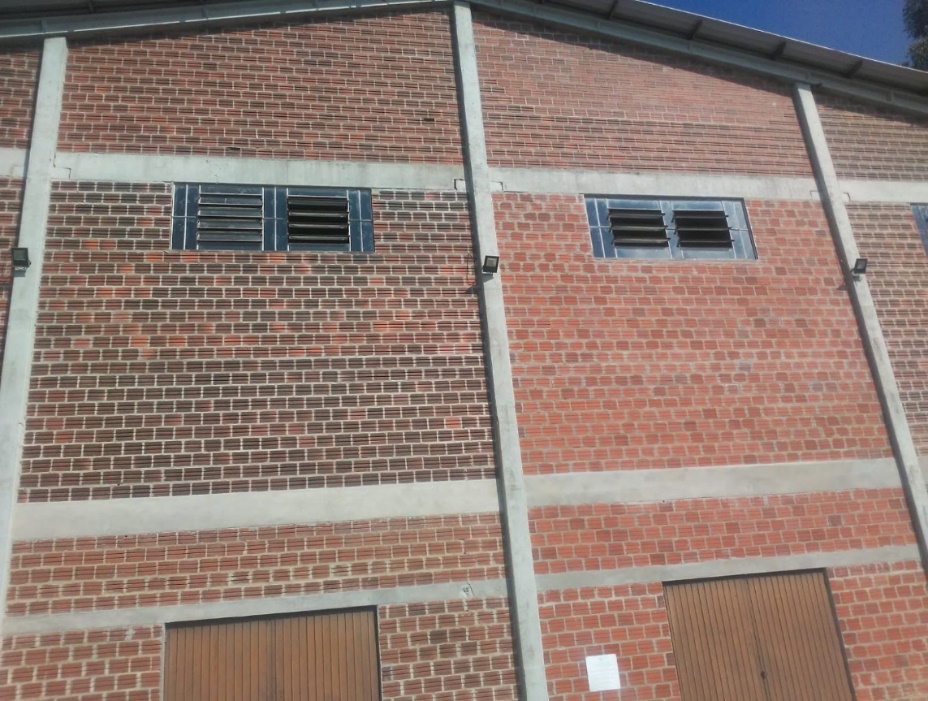                                                 MENSAGEM JUSTIFICATIVA:                           Senhor Presidente:                       Senhores Vereadores:     A presente indicação vem para trazer maior segurança para os moradores da localidade que utilizam o Ginásio para suas práticas esportivas.                                                             Atenciosamente,                                          Bom Retiro do Sul, 21 de setembro de 2021.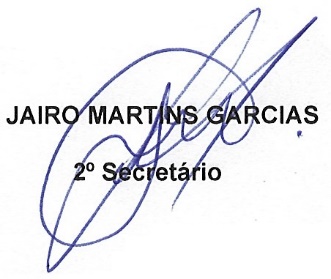 